ПРОЕКТ О Положении «О муниципальном контроле в сфере благоустройства на территории сельского поселения Дуровский сельсовет Добринского муниципального района Липецкой области»Рассмотрев представленный администрацией сельского поселения Дуровский сельсовет Добринского муниципального района проект Положения «О муниципальном контроле в сфере благоустройства на территории сельского поселения Дуровский сельсовет Добринского муниципального района Липецкой области», в соответствии с Федеральным законом от 31 июля 2020 года № 248-ФЗ «О государственном контроле (надзоре) и муниципальном контроле в Российской Федерации», в соответствии со ст.25 Устава сельского поселения Дуровский сельсовет и учитывая решение постоянной комиссии по правовым вопросам, местномусамоуправлению и работе с депутатами, Совет депутатов сельского поселения Дуровский сельсоветРЕШИЛ:1. Принять Положение «О муниципальном контроле в сфере благоустройства на территории сельского поселения Дуровский сельсовет Добринского муниципального района Липецкой области»(прилагается).2. Направить вышеуказанный нормативный правовой акт главе администрации сельского поселения Дуровский сельсовет Добринского муниципального района Липецкой области для подписания и официального обнародования.3. Настоящее решение вступает в силу с момента официального обнародования и применяется к правоотношениям, возникшим с 01 января 2022 года, за исключением пункта 29 приложения к настоящему решению, который вступает в силу с 01 марта 2022 года. Председатель Совета депутатовсельского поселения Дуровский сельсовет					Ф.И.О.Приложениек решению Совета депутатов сельского поселения Дуровский сельсовет Добринского муниципального района Липецкой области от 00.00.2021г. № -рс «О Положении«О муниципальном контроле в сфере благоустройства на территории сельского поселения Дуровский сельсовет Добринского муниципального района Липецкой области»ПОЛОЖЕНИЕ «Омуниципальном контроле в сфере благоустройства на территории сельского поселения Дуровский сельсоветДобринского муниципального района Липецкой области»Раздел I. Общие положения1. Настоящее Положение разработано в соответствии с Федеральным законом от 31 июля 2020 года №248-ФЗ «О государственном контроле (надзоре) и муниципальном контроле в Российской Федерации»и Федеральным законом от 6 декабря 2003 года №131-ФЗ «Об общих принципах организации местного самоуправления в Российской Федерации», и устанавливает порядок организации и осуществлениямуниципального контроля в сфере благоустройства (далее - муниципальный контроль) на территориисельского поселения Дуровский сельсовет Добринского муниципального района Липецкой области (далее – муниципальное образование).2. Органом местногосамоуправления, уполномоченным на осуществление муниципального контроля, является администрациясельского поселения Дуровский сельсовет Добринского муниципального района Липецкой области (далее – уполномоченный орган).3. Предметом муниципального контроля является соблюдение юридическими лицами, индивидуальными предпринимателями и гражданами (далее – контролируемые лица) следующих обязательных требований, установленных Федеральным законом от 06.10.2003 N 131-ФЗ (ред. от 01.07.2021) "Об общих принципах организации местного самоуправления в Российской Федерации" и принимаемыми в соответствии с ним иными нормативными правовыми актами Российской Федерации,законами и иными нормативными правовыми актами Липецкой области, Уставом муниципального образования и Уставами сельских поселений, Правилами благоустройства сельских поселений, иными муниципальными нормативными правовыми актами:1) соблюдение контролируемыми лицами Правил благоустройства территории сельского поселения Дуровский сельсовет Добринского муниципального района;2) соблюдение контролируемыми лицами требований к обеспечению доступности для инвалидов объектов социальной, инженерной и транспортной инфраструктур и предоставляемых услуг, установленных Федеральным законом от 24.11.1995 N 181-ФЗ "О социальной защите инвалидов в Российской Федерации" на территории сельского поселения Дуровский сельсовет Добринского муниципального района.4. Объектами муниципального контроля (далее – объект контроля) являются деятельность, действия (бездействие) граждан и организаций, в рамках которых должны соблюдаться обязательные требования, в том числе предъявляемые к гражданам и организациям, осуществляющим деятельность, действия (бездействие), результаты деятельности граждан и организаций, в том числе продукция (товары), работы и услуги, к которым предъявляются обязательные требования, здания, помещения, сооружения и иные производственные объекты установленные статьей 16 Федерального закона от 31 июля 2020 года № 248-ФЗ «О государственном контроле (надзоре) и муниципальном контроле в Российской Федерации», в сфере благоустройства.5. Учет объектов контроля и сведений о нихосуществляется в порядке, установленном уполномоченным органом.К сведениям об объектах контроля относится следующая информация:1) наименование контролируемого лица (для юридического лица - полное наименование, для индивидуального предпринимателя, гражданина - фамилия, имя и отчество (при наличии)), вид деятельности в соответствии с Общероссийским классификатором видов экономической деятельности и (или) наименование объектов, которым присвоена категория риска;2) идентификационный номер налогоплательщика;3) наименование объекта контроля (при наличии);4) место нахождения объекта контроля;5) дата и номер решения о присвоении объекту контроля категории риска, указание на категорию риска, а также сведения, на основании которых принято решение об отнесении объекта контроля к категории риска.Данные сведения уполномоченным органом размещаются на официальном сайте уполномоченного органа в информационно-телекоммуникационной сети «Интернет» (далее - сеть «Интернет»), с учетом требований законодательства Российской Федерации о государственной и иной охраняемой законом тайне, а также законодательства Российской Федерации о персональных данных, и поддерживаются в актуальном состоянии.6. При осуществлении учета объектов контроля на контролируемых лиц не может возлагаться обязанность по представлению сведений и документов, если иное не предусмотрено федеральными законами, а также если соответствующие сведения и документы содержатся в государственных или муниципальных информационных ресурсах.7. Муниципальный контроль вправе осуществлять следующие должностные лица уполномоченного органа:1) глава администрации сельского поселения Дуровский сельсовет Добринского муниципального района.8. Должностным лицом, уполномоченным на принятие решений о проведении контрольных мероприятий, является глава администрации сельского поселения Дуровский сельсовет Добринского муниципального района Липецкой области(лицо, исполняющее обязанностиглавы администраций сельского поселения Дуровский сельсовет Добринского муниципального района Липецкой области).9.Должностное лицо уполномоченного органа в пределах своих полномочий и в объеме проводимых контрольныхмероприятий пользуется правами и выполняет обязанности, установленные статьей 29 Федерального закона от 31 июля 2020 года № 248-ФЗ «О государственном контроле (надзоре) и муниципальном контроле в Российской Федерации»,а также несет ответственность за неисполнение или ненадлежащее исполнение возложенных на него полномочий в соответствии с законодательством Российской Федерации.10. Должностное лицо уполномоченного органа при проведении контрольных действий и мероприятий обязано соблюдать ограничения и запреты, установленныестатьей 37 Федерального закона от 31 июля 2020 года № 248-ФЗ «О государственном контроле (надзоре) и муниципальном контроле в Российской Федерации».11. Должностное лицо уполномоченного органа, наделенное полномочиями на осуществление муниципального контроля, при исполнении должностных(служебных) обязанностей имеет при себе служебное удостоверение.Раздел II. Управление рисками причинения вреда (ущерба) охраняемым законом ценностям при осуществлении муниципального контроля12. При осуществлении муниципального контроля система оценки и управления рисками причинения вреда (ущерба) охраняемым законом ценностям не применяется, если иное не установлено федеральным законом о виде контроля, общими требованиями к организации и осуществлению данного вида муниципального контроля, утвержденными Правительством Российской Федерации.13. В соответствии с частью 2 статьи 61 Федерального закона от 31 июля 2020 года № 248-ФЗ «О государственном контроле (надзоре) и муниципальном контроле в Российской Федерации» муниципальный контроль осуществляется без проведения плановых мероприятий.14. В соответствии с частью 3 статьи 66 Федерального закона от 31 июля 2020 года «О государственном контроле (надзоре) и муниципальном контроле в Российской Федерации» все внеплановые контрольные мероприятия могут проводиться только после согласования с органами прокуратуры.Раздел III. Профилактика рисков причинения вреда (ущерба)охраняемым законом ценностям15. В целях предотвращения совершения контролируемыми лицами нарушений обязательных требований уполномоченный орган проводит следующие профилактические мероприятия:1) информирование;2) консультирование.16. Информирование по вопросам соблюдения обязательных требованийведется посредством размещения необходимых сведений в соответствии с положениями статьи 46 Федерального закона от 31 июля 2020 года № 248-ФЗ «О государственном контроле (надзоре) и муниципальном контроле в Российской Федерации» на официальном сайте уполномоченного органа всети «Интернет», а также в средствах массовой информации, через личные кабинеты контролируемых лиц в государственных информационных системах (при их наличии) и в иных формах.Уполномоченный орган поддерживает указанные сведения в актуальном состоянии на своем официальном сайте в сети «Интернет».17. Должностное лицоуполномоченного органа осуществляет консультирование контролируемых лиц и их представителей в соответствии с положениями статьи 50 Федерального закона от 31 июля 2020 года № 248-ФЗ «О государственном контроле (надзоре) и муниципальном контроле в Российской Федерации» по вопросам, касающимся организации и осуществления муниципального контроля.Письменное консультирование осуществляется по следующим вопросам:1) порядка применения положений нормативных правовых актов, содержащих обязательные требования, соблюдение которых является предметом муниципального контроля;2) порядка проведения контрольных мероприятий;3) периодичности проведения контрольных мероприятий;4) порядка принятия решений по итогам контрольных мероприятий;5) порядка обжалования решений, действия (бездействия) должностных лиц уполномоченного органа.Консультирование осуществляется должностным лицом уполномоченного органа по телефону, посредством видео-конференц-связи, на личном приеме, либо в ходе проведения профилактического мероприятия или контрольного мероприятия.Консультирование по телефону и посредством видео-конференц-связи, а такжепри личном обращении осуществляется в специально оборудованных для приема граждан помещениях уполномоченного органа с использованием в случае необходимости средств аудио- и (или) видеозаписи, в соответствии с графиком, утверждаемым руководителем уполномоченного органа и размещаемым на информационном стенде в помещении уполномоченного органа в доступном для граждан месте, а также на официальном сайте уполномоченного органа всети «Интернет». Данный график должен содержатьдату и время проведения консультирования; номер (номера) телефона (телефонов) и (или) указание на сервис видео-конференц-связи;фамилию, имя, отчество (при наличии) должностного лицауполномоченного  органа, осуществляющего консультирование.Время консультирования по телефону, посредством видео-конференц-связи, на личном приеме одного контролируемого лица не должно превышать 15 минут.В случае поступления 5 и более однотипных обращений контролируемых лиц и их представителей консультирование по таким обращениям осуществляется посредством размещения на официальном сайте уполномоченного органа в сети «Интернет» письменного разъяснения, подписанного должностным лицом уполномоченногооргана.Уполномоченныморганом ведется учет консультирований в соответствующем журнале, форма которого утверждается руководителем уполномоченного органа.18. В целях снижения рисков причинения вреда (ущерба) на объектах контроля и оптимизации проведения контрольных мероприятий уполномоченный орган в соответствии со статьей 53 Федерального закона от 31 июля 2020 года № 248-ФЗ «О государственном контроле (надзоре) и муниципальном контроле в Российской Федерации» формирует и утверждает проверочные листы (списки контрольных вопросов, ответы на которые свидетельствуют о соблюдении или несоблюдении контролируемым лицом обязательных требований).19. Уполномоченный орган ежегодноразрабатывает и утверждает программу профилактики рисков причинения вреда (ущерба) охраняемым законом ценностям(далее – программа профилактики рисков причинения вреда) в порядке, установленном в соответствии со статьей 44 Федерального закона от 31 июля 2020 года № 248-ФЗ «О государственном контроле (надзоре) и муниципальном контроле в Российской Федерации» и Правилами разработки и утверждения контрольными (надзорными) органами программы профилактики рисков причинения вреда (ущерба) охраняемым законом ценностям, утвержденными постановлением Правительства Российской Федерации от 25 июня 2021 года №990.Раздел IV. Осуществление муниципального контроля 20. Муниципальный контроль осуществляется уполномоченным органом посредством контрольных мероприятий, проводимых при взаимодействии с контролируемым лицом, и контрольных мероприятий, проводимых без взаимодействия с контролируемым лицом.21. При взаимодействии с контролируемым лицом проводятся следующие контрольные мероприятия:1) инспекционный визит, в ходе которого в соответствии со статьей 70 Федерального закона от 31 июля 2020 года № 248-ФЗ «О государственном контроле (надзоре) и муниципальном контроле в Российской Федерации» могут совершаться следующие действия: осмотр, опрос, получение письменных объяснений, инструментальное обследование, истребование документов, которые в соответствии с обязательными требованиями должны находиться в месте нахождения (осуществления деятельности) контролируемого лица (его филиалов, представительств, обособленных структурных подразделений) либо объекта контроля;2) рейдовый осмотр, в ходе которого в соответствии со статьей 71 Федерального закона от 31 июля 2020 года № 248-ФЗ «О государственном контроле (надзоре) и муниципальном контроле в Российской Федерации» могут совершаться следующие действия: осмотр, досмотр, опрос, инструментальное обследование, получение письменных объяснений, истребование документов;3) документарная проверка, в ходе которой в соответствии со статьей 72 Федерального закона от 31 июля 2020 года № 248-ФЗ «О государственном контроле (надзоре) и муниципальном контроле в Российской Федерации» могут совершаться следующие действия: получение письменных объяснений; истребование документов;4) внеплановая выездная проверка, в ходе которой в соответствии со статьей 73 Федерального закона от 31 июля 2020 года № 248-ФЗ «О государственном контроле (надзоре) и муниципальном контроле в Российской Федерации» могут совершаться следующие действия: осмотр, досмотр, опрос, испытание, экспертиза, отбор проб (образцов), инструментальное обследование, получение письменных объяснений, истребование документов.О проведении контрольного мероприятия в форме выездной проверки контролируемое лицо информируется должностным лицом уполномоченного органа не позднее чем за 24 часа до начала контрольного мероприятия в соответствии со статьей 21 Федерального закона от 31 июля 2020 года № 248-ФЗ «О государственном контроле (надзоре) и муниципальном контроле в Российской Федерации».Срок проведения выездной проверки не может превышать 10 рабочих дней. В отношении одного субъекта малого предпринимательства общий срок взаимодействия в ходе проведения выездной проверки не может превышать 50 часов для малого предприятия и 15 часов для микропредприятия, за исключением выездной проверки, основанием для проведения которой является пункт 6 части 1 статьи 57 Федерального закона от 31 июля 2020 года № 248-ФЗ «О государственном контроле (надзоре) и муниципальном контроле в Российской Федерации» и которая для микропредприятия не может продолжаться более 40 часов. Срок проведения выездной проверки в отношении организации, осуществляющей свою деятельность на территориях нескольких субъектов Российской Федерации, устанавливается отдельно по каждому филиалу, представительству, обособленному структурному подразделению организации или производственному объекту. 22. Без взаимодействия с контролируемым лицом проводятся следующие контрольные мероприятия:1) наблюдение за соблюдением обязательных требований в соответствии со статьей 74 Федерального закона от 31 июля 2020 года № 248-ФЗ «О государственном контроле (надзоре) и муниципальном контроле в Российской Федерации»;2) выездное обследование в соответствии со статьей 75 Федерального закона от 31 июля 2020 года № 248-ФЗ «О государственном контроле (надзоре) и муниципальном контроле в Российской Федерации».23. Решение о проведении контрольного мероприятия и выборе его вида принимается на основе индикаторов риска нарушения обязательных требований (приложение 1).24. Контролируемое лицо (индивидуальный предприниматель, гражданин) вправе представить в уполномоченный орган заявление о невозможности присутствия при проведении контрольного (надзорного) мероприятия в случае смерти близкого родственника, болезни контролируемого лица или необходимости присмотра за близким родственником в связи с его болезнью, применения меры государственного принуждения, обусловленной привлечением к административной или уголовной ответственности, которое делает невозможной его явку, пребывания в командировке или наступления обстоятельств непреодолимой силы, препятствующих присутствию лица при проведении контрольного (надзорного) мероприятия (военные действия, катастрофа, стихийное бедствие, эпидемия и другие чрезвычайные обстоятельства), в связи с чем проведение контрольного (надзорного) мероприятия переносится уполномоченным органом на срок, необходимый для устранения указанных обстоятельств.К заявлению о невозможности присутствия при проведении контрольного (надзорного) мероприятия прилагаются документы, подтверждающие факт наличия (наступления) указанных обстоятельств.25. При проведении должностными лицами уполномоченного органа и лицами, привлекаемыми в соответствии со статьей 34 Федерального закона от 31 июля 2020 года № 248-ФЗ «О государственном контроле (надзоре) и муниципальном контроле в Российской Федерации» к совершению контрольных действий, для фиксации доказательств соблюдения, нарушения обязательных требований могут использоваться фотосъемка, аудио- и видеозапись, иные способы фиксации доказательств.Решение об использовании фотосъемки, аудио- и видеозаписи и иных способов фиксации доказательств соблюдения, нарушения обязательных требований при осуществлении контрольных мероприятий принимается должностным лицом уполномоченного органа самостоятельно.Фотографии, аудио- и видеозаписи, иные способы фиксации доказательств, используемые для фиксации указанных доказательств, должны позволять однозначно идентифицировать объект фиксации, отражающий нарушение обязательных требований. Фотографии, аудио- и видеозаписи, и иные средства, использованные в ходе проведения контрольного мероприятия для фиксации доказательств нарушений обязательных требований, прилагаются к акту контрольного мероприятия, протоколам отбора проб (образцов) для проведения инструментального обследования, испытания или экспертизы.Применение фотосъемки, аудио- и видеозаписи, иных способов фиксации доказательств нарушений обязательных требований должностными лицами уполномоченного органа и лицами, привлекаемыми в соответствии со статьей 34 Федерального закона от 31 июля 2020 года № 248-ФЗ «О государственном контроле (надзоре) и муниципальном контроле в Российской Федерации»к совершению контрольных действий, осуществляется с учетом выполнения технических мероприятий, обеспечивающих соблюдение требований законодательства Российской Федерации о государственной тайне и об иной охраняемой законом тайне.Информация о проведении фотосъемки, аудио- и видеозаписи, использовании иных способов фиксации доказательств отражается в акте контрольного мероприятия.Результаты проведения фотосъемки, аудио- и видеозаписи, использования иных способов фиксации доказательств являются приложением к акту контрольного мероприятия.26. По окончании проведения контрольного мероприятия, предусматривающего взаимодействие с контролируемым лицом, должностным лицом уполномоченного органа составляется акт контрольного мероприятия в соответствии со статьей 87 Федерального закона от 31 июля 2020 года № 248-ФЗ «О государственном контроле (надзоре) и муниципальном контроле в Российской Федерации».В случае если по результатам проведения контрольного мероприятия выявлено нарушение обязательных требований, в акте контрольного мероприятия в соответствии счастью 2 статьи 87 Федерального закона от 31 июля 2020 года № 248-ФЗ «О государственном контроле (надзоре) и муниципальном контроле в Российской Федерации» должно быть указано, какие именно обязательные требования нарушены, каким нормативным правовым актом и его структурной единицей оно установлено. В случае устранения выявленного нарушения до окончания проведения контрольного мероприятия, предусматривающего взаимодействие с контролируемым лицом, в акте указывается факт его устранения.Документы и иные материалы, являющиеся доказательствами нарушения обязательных требований, приобщаются к акту контрольного мероприятия.Оформление акта контрольного мероприятия производится на месте проведения контрольного мероприятия в день окончания проведения такого мероприятия, если иной порядок оформления акта не установлен Правительством Российской Федерации.Результаты контрольного мероприятия, содержащие информацию, составляющую государственнуюили иную охраняемую законом тайну, оформляются с соблюдением требованийзаконодательства Российской Федерации о государственной и иной охраняемой законом тайне.27. Акт контрольного мероприятия направляется в органы прокуратуры посредством федеральной государственной информационной системы «Единый реестр контрольных (надзорных) мероприятий» непосредственно после его оформления.28. По результатам проведения контрольных мероприятий уполномоченным органом в случае выявления нарушения обязательных требований принимаются решения в соответствии со статьей 90 Федерального закона от 31 июля 2020 года № 248-ФЗ «О государственном контроле (надзоре) и муниципальном контроле в Российской Федерации».29. В целях качественной оценки уровня защиты охраняемых законом ценностей в сфере благоустройства и минимизации неоправданного вмешательства уполномоченного органа в деятельность контролируемых лиц применяется система показателей результативности и эффективности муниципального контроля исходя из ключевых показателей (приложение 2) и индикативных показателей (приложение 3).Раздел VI. Обжалование решений уполномоченногооргана, действий (бездействия) его должностных лицпри осуществлении муниципального контроля30. Решения о проведении контрольных мероприятий, акты контрольных мероприятий, предписания об устранении выявленных нарушений, действия (бездействие) должностных лиц уполномоченного органа в рамках контрольных мероприятий могут быть обжалованы контролируемым лицом в соответствии со статьями 10, 39 Федерального закона от 31 июля 2020 года № 248-ФЗ «О государственном контроле (надзоре) и муниципальном контроле в Российской Федерации».31. Контролируемое лицо имеет право на:1) ознакомление с документами и материалами проведенной в отношении него проверки, необходимыми для обоснования и рассмотрения жалобы, если это не затрагивает права, свободы и законные интересы других лиц и если в указанным документах и материалах не содержатся сведения, составляющие государственную или иную охраняемую законом тайну. Ознакомление проводится с учетом норм Федерального закона от 27 июля 2006 года № 152-ФЗ «О персональных данных»;2) получение информации и документов, необходимых для обоснования и рассмотрения жалобы.32. В соответствии с частью 4 статьи 39 Федерального закона от 31.07.2020г. №248-ФЗ  досудебный порядок подачи жалоб при осуществлении муниципального контроля в сфере благоустройства не применяется, если иное не установлено федеральным законом о виде контроля, общими требованиями к организации и осуществлению данного вида муниципального контроля, утвержденными Правительством Российской Федерации.Приложение 1к Положению«О муниципальном контроле в сфере благоустройства на территории сельского поселения Дуровский	 сельсовет Добринского муниципального района Липецкой области»Перечень индикаторов риска нарушения обязательных требований, используемых для осуществления муниципального контроля в сфере благоустройства, и порядок их выявления1. Перечень индикаторов риска нарушения обязательных требований, используемых для осуществления муниципального контроля в сфере благоустройства:1) выявление признаков нарушения Правил благоустройства сельских поселений на территории Добринского муниципального района Липецкой области, 2) выявление признаков нарушений требований к обеспечению доступности для инвалидов объектов социальной, инженерной и транспортной инфраструктур и предоставляемых услуг, установленных Федеральным законом от 24.11.1995 N 181-ФЗ "О социальной защите инвалидов в Российской Федерации";3) поступление в контрольный орган от органов государственной власти, органов местного самоуправления, юридических лиц, общественных объединений, граждан, из средств массовой информации сведений о действиях (бездействии), которые могут свидетельствовать: о наличии нарушения Правил благоустройства сельских поселений на территории Добринского муниципального района Липецкой области и риска причинения вреда (ущерба) охраняемым законом ценностям;о наличии нарушения требований к обеспечению доступности для инвалидов объектов социальной, инженерной и транспортной инфраструктур и предоставляемых услуг, установленных Федеральным законом от 24.11.1995 N 181-ФЗ "О социальной защите инвалидов в Российской Федерации".4) отсутствие у контрольного органа информации об исполнении в установленный срок предписания об устранении выявленных нарушений обязательных требований, выданного по итогам контрольного мероприятия.2. Порядок выявления индикаторов риска нарушения обязательных требований включает в себя сбор, обработку, анализ, учет и систематизацию сведений об объектах муниципального контроля, имеющихся у уполномоченного органа и полученных без взаимодействия с этими лицами.Уполномоченный орган в целях выявления индикаторов риска нарушения обязательных требований использует сведения об объектах муниципального контроля, полученные из любых источников, обеспечивающих их достоверность, в том числе в ходе проведения профилактических мероприятий, из обращений юридических и физических лиц, систем межведомственного информационного взаимодействия, иных информационных систем.Приложение 2к Положению«О муниципальном контроле в сфере благоустройства на территории сельского поселения Дуровский сельсовет Добринского муниципального района Липецкой области»Ключевые показатели результативности и эффективности муниципального контроля в сфере благоустройстваПриложение 3к Положению«О муниципальном контроле в сфере благоустройства на территории сельского поселения Дуровский сельсовет Добринского муниципального района Липецкой области»Индикативные показатели результативности и эффективности муниципального контроля в сфере благоустройстваПри осуществлении муниципального контроля в сфере благоустройства устанавливаются следующие индикативные показатели:1) количество обращений граждан и организаций о нарушении обязательных требований, поступивших в контрольный орган; 2) количество проведенных контрольным органом внеплановых контрольных мероприятий; 3) количество принятых органами прокуратуры решений о согласовании  проведения контрольным органом внепланового контрольного мероприятия; 4) количество выявленных контрольным органом нарушений обязательных требований; 5) количество устраненных нарушений обязательных требований; 6) количество поступивших возражений в отношении акта контрольного мероприятия; 7) количество выданных контрольным органом предписаний об устранении нарушений обязательных требований.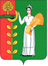 СОВЕТ ДЕПУТАТОВ СЕЛЬСКОГО ПОСЕЛЕНИЯ  ДУРОВСКИЙ СЕЛЬСОВЕТ ДОБРИНСКОГО МУНИЦИПАЛЬНОГО РАЙОНАЛИПЕЦКОЙ ОБЛАСТИРЕШЕНИЕСОВЕТ ДЕПУТАТОВ СЕЛЬСКОГО ПОСЕЛЕНИЯ  ДУРОВСКИЙ СЕЛЬСОВЕТ ДОБРИНСКОГО МУНИЦИПАЛЬНОГО РАЙОНАЛИПЕЦКОЙ ОБЛАСТИРЕШЕНИЕСОВЕТ ДЕПУТАТОВ СЕЛЬСКОГО ПОСЕЛЕНИЯ  ДУРОВСКИЙ СЕЛЬСОВЕТ ДОБРИНСКОГО МУНИЦИПАЛЬНОГО РАЙОНАЛИПЕЦКОЙ ОБЛАСТИРЕШЕНИЕСОВЕТ ДЕПУТАТОВ СЕЛЬСКОГО ПОСЕЛЕНИЯ  ДУРОВСКИЙ СЕЛЬСОВЕТ ДОБРИНСКОГО МУНИЦИПАЛЬНОГО РАЙОНАЛИПЕЦКОЙ ОБЛАСТИРЕШЕНИЕ00.00.2021г.с.Дурово№  -рс№ п/пНаименование показателяЕд. изм.Целевое значение1.Доля устраненных нарушений обязательных требований от числа выявленных нарушений обязательных требований%1002.Доля обоснованных жалоб на действия (бездействие) контрольного органа и (или) его должностных лиц при проведении контрольных мероприятий от общего числа поступивших жалобЕд.0